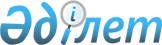 2012-2014 жылдарға арналған аудандық бюджет туралы
					
			Күшін жойған
			
			
		
					Шығыс Қазақстан облысы Шемонаиха аудандық мәслихатының 2011 жылғы 21 желтоқсандағы N 41/2-IV шешімі. Шығыс Қазақстан облысы Әділет департаментінің Шемонаиха аудандық әділет басқармасында 2011 жылғы 29 желтоқсанда N 5-19-160 тіркелді. Шешімнің қабылдау мерзімінің өтуіне байланысты қолдану тоқтатылды (Шемонаиха аудандық мәслихатының 2013 жылғы 14 қаңтардағы N 14 хаты)      Ескерту. Шешімнің қабылдау мерзімінің өтуіне байланысты қолдану тоқтатылды (Шемонаиха аудандық мәслихатының 2013.01.14 N 14 хаты).

      РҚАО ескертпесі.

      Мәтінде авторлық орфография және пунктуация сақталған.      Қазақстан Республикасының 2008 жылғы 4 желтоқсандағы Бюджет кодексінің 73, 75-баптарына, «Қазақстан Республикасындағы жергілікті мемлекеттік басқару және өзін-өзі басқару туралы» Қазақстан Республикасының 2001 жылғы 23 қаңтардағы Заңының 6-бабы 1-тармағы 1) тармақшасына, «2012-2014 жылдарға арналған облыстық бюджет туралы» Шығыс Қазақстан облыстық мәслихатының 2011 жылғы 08 желтоқсандағы № 34/397–IV шешіміне (нормативтік құқықтық актілердің мемлекеттік тіркеу Тізілімінде 2011 жылғы 21 желтоқсанда № 2560 тіркелген) сәйкес Шемонаиха аудандық мәслихаты ШЕШIМ ҚАБЫЛДАДЫ:



      1. 2012-2014 жылдарға арналған аудандық бюджет 1, 2 және 3 қосымшаларға сәйкес, оның ішінде 2012 жылға мынадай көлемдерде бекiтiлсiн:

      1) кірістер – 2 974 960,3 мың теңге, соның ішінде:

      салықтық түсімдер бойынша - 1 110 405 мың теңге;

      салықтық емес түсімдер бойынша – 7 272 мың теңге;

      негізгі капиталды сатудан түсетін түсімдер – 16 510 мың теңге;

      трансферттер түсімі - 1 840 773,3 мың теңге;

      2) шығындар – 3 065 214,2 мың теңге;

      3) таза бюджеттік кредит беру – 14 271 мың теңге, соның ішінде:

      бюджеттік кредиттер – 14 539 мың теңге:

      бюджеттік кредиттерді өтеу - 268 мың теңге;

      4) қаржы активтерімен жасалатын операциялар бойынша сальдо – 3660 мың теңге, соның ішінде:

      қаржы активтерін сатып алу – 3660 мың теңге;

      мемлекеттің қаржы активтерін сатудан түсетін түсімдер - 0 мың теңге;

      5) бюджет тапшылығы (профициті) - - 108 184,9 мың теңге;

      6) бюджет тапшылығын қаржыландыру (профицитін пайдалану) – 108 184,9 мың теңге, соның ішінде:

      қарыздан түскен түсімдер – 14072 мың теңге;

      қарызды өтеу - 268 мың теңге;

      пайдаланылатын бюджет қаражаттарының қалдықтары – 94380,9 мың теңге.

      Ескерту. 1-тармақ жаңа редакцияда - Шемонаиха аудандық мәслихатының 2012.12.10 № 7/2-V (2012.01.01 бастап қолданысқа енгізіледі) шешімімен.



      2. Ауданның бюджетіне 2012 жылға арналған әлеуметтік салық, төлем көзінен ұсталатын жеке табыс салығы, төлем көзінен ұсталатын шетел азаматтарының жеке табыс салығы, бiржолғы талондармен еңбек жасайтын жеке тұлғалардан ұсталатын жеке табыс салығы, төлем көзiнен ұсталынбайтын жеке табыс салығы бойынша кірістерді бөлу нормативтерінің 100 пайызға орындалуы қабылдансын.



      3. Аудандық бюджеттен қаржыландырылатын бюджеттік бағдарламалардың әкімшілері тиісті жылға арналған жылдық сандардың шегінде, міндеттемелер мен төлемдер бойынша бюджеттік бағдарламалардың бекітілген жоспарларын заңнамамен белгіленген мерзіміне сәйкес ауданның қаржы бөліміне ұсынсын.



      4. Облыстық бюджеттен аудандық бюджетке 835 613 мың теңге сомада берілген субвенция көлемі 2012 жылға арналған аудандық бюджетте ескерілсін.



      5. Қазақстан Республикасы Еңбек кодексінің 238-бабының 2, 3-тармақтарына сәйкес ауылдық (селолық) жерлерде жұмыс iстейтiн бiлiм беру, әлеуметтiк қамсыздандыру, мәдениет және спорт саласының азаматтық қызметшілеріне, калалық жағдайларда қызметтің осы түрлерімен шұғылданатын азаматтық қызметшілердің айлықақылары және ставкаларымен салыстырғанда лауазымдық айлықақылары мен тарифтік ставкалары бюджет қаражаты есебінен жиырма бес пайызға көбейтіліп төленсін.

      Ауылдық (селолық) жерлерде жұмыс істейтін әлеуметтік қамсыздандыру, білім беру, мәдениет және спорт мамандарының тізбесін жергілікті өкілетті органдарының келісімі бойынша жергілікті атқарушы органдары айқындайды.



      6. 2012 жылғы 1 қаңтардан бастап ауылдық (селолық) жерлерде тұратын және жұмыс iстейтiн бiлiм беру, денсаулық сақтау, мәдениет және спорт, әлеуметтiк қамсыздандыру қызметкерлерiне отын сатып алуға арналған шығындар бойынша ақшалай өтемақы белгiленсiн.



      7. 2012 жылға арналған жергілікті атқарушы органның резерві 12 500 мың теңге сомасында бекітілсін.

      Ескерту. 7-тармақ жаңа редакцияда - Шемонаиха аудандық мәслихатының 2012.11.21 № 6/2-V (2012.01.01 бастап қолданысқа енгізіледі) шешімімен.



      8. 4-қосымшаға сәйкес 2012 жылға арналған аудандық бюджетті атқару барысында секвестрлеуге жатпайтын аудандық бюджеттік бағдарламалар тізбесі бекітілсін.



      9. Аудандық (қалалық) мәслихаттардың тексеру комиссияларын таратуға және «Облыстың тексеру комиссиясы» мемлекеттік мекемесін құруға байланысты 2 160 мың теңге сомада облыстық бюджетке трансферттерді қайтару 2012 жылға арналған аудандық бюджетте көзделсін.



      10. 2012 жылға арналған аудандық бюджетте облыстық бюджеттен мұқтаж азаматтардың жеке санаттарына әлеуметтік көмекке арналған ағымдағы нысаналы трансферттер 25 161 мың теңге сомасында көзделсін, оның ішінде:

      1) 15 537 мың теңге - азаматтардың кейбір санаттарына материалдық көмек көрсетуге (ҰОС қатысқандарға, ҰОС мүгедектеріне, ҰОС қатысқандарға және ҰОС мүгедектеріне теңестірілген тұлғаларға, қаза тапқан жауынгерлердің отбасыларына);

      2) 120 мың теңге - Ауғанстанда қаза тапқандардың отбасыларына материалдық көмек көрсетуге;

      3) 96 мың теңге - Қазақстан Республикасына еңбегі сіңген зейнеткерлерге материалдық көмек көрсетуге;

      4) 256 мың теңге - облысқа еңбегі сіңген зейнеткерлерге материалдық көмек көрсетуге;

      5) 3 408 мың теңге - табысы аз отбасыларының балаларын жоғары оқу орындарында оқытуға (оқу ақысы, стипендиялар, жатақханада тұру);

      6) 1 570 мың теңге – «Алтын алқа», «Күміс алқа» алқаларымен наградталған немесе бұрын «Ардақты ана» атағын алған және 1, 2 - дәрежелі «Ана даңқы» орденімен наградталған көп балалы аналарға біржолғы материалдық көмек көрсетуге;

      7) 650 мың теңге - бірге тұрып жатқан төрт және оданда көп кәмелеттік жасқа толмаған балалары бар көп балалы аналарға біржолғы материалдық көмек көрсетуге.

      Ескерту. 10-тармаққа өзгерістер енгізілді - Шемонаиха аудандық мәслихатының 2012.04.09 № 3/5-V (2012.01.01 бастап қолданысқа енгізіледі); 2012.07.12 № 4/5-V (2012.01.01 бастап қолданысқа енгізіледі); 2012.09.21 № 5/5-V (2012.01.01 бастап қолданысқа енгізіледі); 2012.11.21 № 6/2-V (2012.01.01 бастап қолданысқа енгізіледі) шешімдерімен.



      11. 2012 жылға арналған аудандық бюджетте облыстық бюджеттен трансферттердің түсімі мынадай көлемдерде көзделсін:

      1) 2 378 мың теңге – «Ауылдың өркендеуі - Қазақстанның өркендеуі» эстафета-марафонын өткізуге;

      2) 7 040 мың теңге – Красная Шемонаиха ауылында су құбырлары желісін салуға арналған жобалау-сметалық құжаттарды әзірлеуге;

      3) 7 377 мың теңге – Рулиха ауылында су құбырлары желісін салуға арналған жобалау-сметалық құжаттарды әзірлеуге;

      4) 25 000 мың теңге Камышинка ауылында жолға орташа жөндеу жұмыстарын жүргізуге.

      Ескерту. 11-тармақ жаңа редакцияда - Шемонаиха аудандық мәслихатының 2012.09.21 № 5/5-V (2012.01.01 бастап қолданысқа енгізіледі) шешімімен.



      12. 2012 жылға арналған аудандық бюджетте облыстық бюджеттен (Жол картасы) өңірлік жобаларды іске асыруға арналған нысаналы трансферттердің түсімі мынадай көлемдерде көзделсін:

      1) 74 337,0 мың теңге – оның ішінде: 49 775,0 мың теңге – Шемонаиха - Сугатовка а/ж, 24562,0 мың теңге - «А.С. Иванов атындағы Выдриха мектеп-балабақша кешені» ММ шатырын күрделі жөндеуге.



      13. 2012 жылға арналған аудандық бюджетте облыстық бюджеттен ауылдарды (селоларды) абаттандыру бойынша іс-шараларға арналған нысаналы ағымдағы трансферттер келесі көлемдерде көзделсін:

      1) 29 979 мың теңге - елді мекендерді абаттандыруға, соның ішінде елді мекендердің көшелерін жарықтандыруға – 7 398 мың теңге, елді мекендерді абаттандыруға – 10 489 мың теңге, ауылдық елді мекендердегі автомобиль жолдарының қызмет етуін қамтамасыз етуге -12 092 мың теңге.

      Ескерту. 13-тармақ жаңа редакцияда - Шемонаиха аудандық мәслихатының 2012.04.09 № 3/5-V (2012.01.01 бастап қолданысқа енгізіледі) шешімімен.

      13-1. 2012 жылға арналған аудандық бюджетте Шемонаиха ауданы бюджетінің шығындарын қайтаруға облыстық бюджеті қаражаты есебінен 450000 мың теңге сомасымен трансферттер көзделсін.

      Ескерту. Шешім 13-1 тармақпен толықтырылды - Шемонаиха аудандық мәслихатының 2012.02.01 № 2/2-V (2012.01.01 бастап қолданысқа енгізіледі) шешімімен.



      13-2. 2012 жылға арналған аудан бюджетінде «Первомайский к. суалғы имараттар кешенін қайта жаңарту жобасын түзету» жобасына сорғы станциясының және су резервуарларының құрылысын аяқтауға 2011 жылы облыстық бюджеттен бөлінген пайдалануға (толық пайдалануға) рұқсат етілген нысаналы даму трансферттері олардың мақсатты пайдалануын сақтай отырып, 500 мың теңге сомасында қарастырылсын.

      Ескерту. Шешім 13-2 тармақпен толықтырылды - Шемонаиха аудандық мәслихатының 2012.04.09 № 3/5-V (2012.01.01 бастап қолданысқа енгізіледі) шешімімен.



      14. 2012 жылға арналған аудандық бюджетте республикалық бюджеттен берілетін мынадай көлемдерде ағымдағы нысаналы трансферттер көзделсін:

      1) 11 744,0 мың теңге – эпизоотияға қарсы іс-шараларды жүргізуге;

      2) 15 912 мың теңге - мамандарды әлеуметтік қолдау шараларын іске асыруға, оның ішінде 14 072 мың теңге - бюджеттік кредиттер; 1 840,0 мың теңге - көтерме жәрдемақы төлемі;

      3) 1 701,0 мың теңге – арнайы әлеуметтік қызмет көрсету стандарттарын енгізуге;

      4) 41 799 мың теңге - мектепке дейінгі білім беру мекемелеріндегі мемлекеттік білім беру тапсырысын іске асыруға;

      5) 18 852,3 мың теңге - Қазақстан Республикасындағы мемлекеттік білім беруді дамытудың 2011-2020 жылдарға арналған мемлекеттік бағдарламасын жүзеге асыруға, оның ішінде: негізгі орта және жалпы орта білім беру мемлекеттік ұйымдарындағы физика, химия, биология кабинеттерін оқу құралдарымен жабдықтауға - 8 188,0 мың теңге, үйде оқытылатын мүгедек балаларды жабдықпен, бағдарламалық қамтыммен қамтамасыз етуге - 10 664,3 мың теңге;

      6) 18 454,0 мың теңге - жетім баланы (жетім балаларды) және ата – аналарының қамқорынсыз қалған баланы (балаларды) күтіп - ұстауға асыраушыларына ай сайынғы қаражат төлеуге;

      7) 22 195,0 мың теңге – мектеп мұғалімдеріне және білім беру ұйымдарының мектепке дейінгі тәрбиешілеріне біліктілік санаттары үшін қосымша төлем көлемін ұлғайтуға;

      8) 1 102,0 мың теңге - «Назарбаев Зияткерлік мектептері» дербес білім беру ұйымдарының оқу бағдарламалары бойынша біліктілікті арттырудан өткен мұғалімдерге еңбекақыны арттыруға;

      9) 3 860,0 мың теңге – «Аймақтарды дамыту» бағдарламасы аясында аймақтардың экономикалық дамуына жәрдемдесу бойынша шараларды іске асыруда ауылдық (селолық) округтерді жайластыру мәселелерін шешуге;

      10) 20 353,0 мың теңге, оның ішінде: еңбек ақыны жартылай субсидиялауға - 5 655,0 мың теңге, жұмыспен қамту орталықтарын құруға -10 096,0 мың теңге; жастар тәжірибесіне - 3 717,0 мың теңге, Жұмыспен қамту - 2020 бағдарламасы аясында жартылай жұмыспен қамтылған жалдамалы жұмысшылардың біліктілігін арттыру және қайта даярлаудан өткізуге - 885 мың теңге.

      Ескерту. 14-тармаққа өзгерістер енгізілді - Шемонаиха аудандық мәслихатының 2012.04.09 № 3/5-V (2012.01.01 бастап қолданысқа енгізіледі); 2012.07.12 № 4/5-V (2012.01.01 бастап қолданысқа енгізіледі); 2012.09.21 № 5/5-V (2012.01.01 бастап қолданысқа енгізіледі); 2012.12.10 № 7/2-V (2012.01.01 бастап қолданысқа енгізіледі) шешімдерімен.



      14-1. 2012 жылға арналған аудан бюджетінде республикалық бюджет есебінен Жұмыспен қамту - 2020 бағдарламасы аясында ауылдық елді мекендерді дамытуға, коммуналдық-инженерлік, инженерлік-көлік инфрақұрылымның объектілерін жөндеуге және ауылдық елді мекендерді абаттандыруға нысаналы ағымдағы трансферттер 58 139 мың теңге сомасында қарастырылсын, соның ішінде:

      1) 18 514 мың теңге - ауылдық елді мекендердің көшелерін жарықтандыруға;

      2) 39 625 мың теңге - ауылдық елді мекендердегі автомобиль жолдарының қызмет етуін қамтамасыз етуге.

      Ескерту. Шешім 14-1 тармақпен толықтырылды - Шемонаиха аудандық мәслихатының 2012.04.09 № 3/5-V (2012.01.01 бастап қолданысқа енгізіледі); жаңа редакцияда - 2012.07.12 № 4/5-V (2012.01.01 бастап қолданысқа енгізіледі) шешімдерімен.



      14-2. Алынып тасталды - Шемонаиха аудандық мәслихатының 2012.12.10 № 7/2-V (2012.01.01 бастап қолданысқа енгізіледі) шешімімен.      



      14-3. 2012 жылға арналған аудан бюджетінде республикалық бюджет есебінен мемлекеттік коммуналдық тұрғын үй қорындағы тұрғын үйді жобалауға, салуға және (немесе) сатып алуға нысаналы даму трансферттер 187 373 мың теңге сомасында қарастырылсын.

      Ескерту. Шешім 14-3 тармақпен толықтырылды - Шемонаиха аудандық мәслихатының 2012.04.09 № 3/5-V (2012.01.01 бастап қолданысқа енгізіледі) шешімімен.

      14-3-тармақ жаңа редакцияда - Шемонаиха аудандық мәслихатының 2012.11.21 № 6/2-V (2012.01.01 бастап қолданысқа енгізіледі) шешімімен. 



      15. Аудандық бюджет шығыстарында төмендегi бағдарламалар бойынша шығындар көзделді:

      1) 5-қосымшаға сәйкес қаладағы аудан, аудандық маңызы бар қала, кент, ауыл (село), ауылдық (селолық) округ әкімінің қызметін қамтамасыз ету жөніндегі қызметтерге 124 258 мың теңге сомасында;

      2) 6-қосымшаға сәйкес мемлекеттік органдардың күрделі шығыстарына арналған шығындар 3 140 мың теңге сомасында;

      3) 7-қосымшаға сәйкес ауылдық жерлерде оқушыларды мектепке дейiн алып баруды және керi алып келудi ұйымдастыруға 751 мың теңге сомасында;

      4) 8-қосымшаға сәйкес елді мекендерде көшелерді жарықтандыруға 35 525,2 мың теңге сомасында;

      5) 9-қосымшаға сәйкес елді мекендердің санитарлық жағдайын қамтамасыз етуге 8 118 мың теңге сомасында;

      6) 10-қосымшаға сәйкес жерлеу орындарын күтіп-ұстау және туысы жоқ адамдарды жерлеуге 890 мың теңге сомасында;

      7) 11-қосымшаға сәйкес қаладағы ауданның, аудандық маңызы бар қаланың, кенттің, ауыл (село), ауылдық (селолық) округтің автокөлік жолдарын қамтамасыз етуге 88 576 мың теңге сомасында;

      8) 12-қосымшаға сәйкес елді мекендерді көркейтуге және көгаландыруға 53 149 мың теңге сомасында;

      9) 13-қосымшаға сәйкес «Аймақтарды дамыту» бағдарламасы аясында аймақтардың экономикалық дамуына жәрдемдесу бойынша шараларды іске асыруда ауылдық (селолық) округтерді жайластыру мәселелерін шешуге 3860,0 мың теңге сомасында;

      14) 14-қосымшаға сәйкес Жұмыспен қамту - 2020 бағдарламасы бойынша ауылдық елді мекендерді дамыту шеңберінде объектілерді жөндеуге және абаттандыруға 58 139 мың теңге сомасында.

      Ескерту. 15-тармаққа өзгерістер енгізілді - Шемонаиха аудандық мәслихатының 2012.02.01 № 2/2-V (2012.01.01 бастап қолданысқа енгізіледі); 2012.04.09 № 3/5-V (2012.01.01 бастап қолданысқа енгізіледі); 2012.07.12 № 4/5-V (2012.01.01 бастап қолданысқа енгізіледі); 2012.11.12 № 6/2-V (2012.01.01 бастап қолданысқа енгізіледі) шешімдерімен.



      16. Осы шешiм 2012 жылғы 1 қаңтардан бастап қолданысқа енгiзiледi.

       Сессия төрағасы                             Е. Айтмұхамед      Шемонаиха аудандық

      мәслихатының хатшысы                       Ә. Баяндинов

Шемонаиха аудандық мәслихатының

2011 жылғы 21 желтоқсандағы

№ 41/2-IV шешiмiне 1 қосымша 2012 жылға арналған аудандық бюджет      Ескерту. 1-қосымша жаңа редакцияда - Шемонаиха аудандық мәслихатының 2012.12.10 № 7/2-V (2012.01.01 бастап қолданысқа енгізіледі) шешімімен.

Шемонаиха аудандық мәслихатының

2011 жылғы 21 желтоқсандағы

№ 41/2-IV шешiмiне 2 қосымша 2013 жылға арналған аудандық бюджет

Шемонаиха аудандық мәслихатының

2011 жылғы 21 желтоқсандағы

№ 41/2-IV шешiмiне 3 қосымша 2014 жылға арналған аудандық бюджет

Шемонаиха аудандық мәслихатының

2011 жылғы 21 желтоқсандағы

№ 41/2-IV шешiмiне 4 қосымша 2012 жылға арналған жергiлiктi бюджеттердiң орындалуы

барысында секвестрге жатпайтын жергiлiктi бюджеттiк

бағдарламалардың тiзбесi

Шемонаиха аудандық мәслихатының

2011 жылғы 21 желтоқсандағы

№ 41/2-IV шешiмiне 5 қосымша Қаладағы ауданның, аудандық маңызы бар қаланың, кенттiң, ауыл

(село), ауылдық (селолық) округтiң әкiмiнің қызметiн қамтамасыз

ету жөніндегі қызметтерге арналған шығындар сомасын үлестіру      Ескерту. 5-қосымша жаңа редакцияда - Шемонаиха ауданы мәслихатының 2012.11.21 № 6/2-V (2012.01.01 бастап қолданысқа енгізіледі) шешімімен.

Шемонаиха аудандық мәслихатының

2011 жылғы 21 желтоқсандағы

№ 41/2-IV шешiмiне 6 қосымша Мемлекеттік органның күрделі шығыстарына арналған шығындар

Шемонаиха аудандық мәслихатының

2011 жылғы 21 желтоқсандағы

№ 41/2-IV шешiмiне 7 қосымша Ауылдық жерлерде балаларды мектепке дейін алып баруды 

және кері алып келуді ұйымдастыруға арналған

шығындар      Ескерту. 7-қосымша жаңа редакцияда - Шемонаиха ауданы мәслихатының 2012.11.21 № 6/2-V (2012.01.01 бастап қолданысқа енгізіледі) шешімімен.

Шемонаиха аудандық мәслихатының

2011 жылғы 21 желтоқсандағы

№ 41/2-IV шешiмiне 8 қосымша Елді мекендерде көшелерді жарықтандыруға арналған

шығындар сомасын үлестіру      Ескерту. 8-қосымша жаңа редакцияда - Шемонаиха ауданы мәслихатының 2012.11.21 № 6/2-V (2012.01.01 бастап қолданысқа енгізіледі) шешімімен.

Шемонаиха аудандық мәслихатының

2011 жылғы 21 желтоқсандағы

№ 41/2-IV шешiмiне 9 қосымша Елдi мекендердiң санитарлық жағдайын қамтамасыз етуге

арналған шығындар      Ескерту. 9-қосымша жаңа редакцияда - Шемонаиха ауданы мәслихатының 2012.11.21 № 6/2-V (2012.01.01 бастап қолданысқа енгізіледі) шешімімен.

Шемонаиха аудандық мәслихатының

2011 жылғы 21 желтоқсандағы

№ 41/2-IV шешiмiне 10 қосымша Жерлеу орындарын күтіп-ұстау және туысы жоқ адамдарды

жерлеуге арналған шығындар     Ескерту. 10-қосымша жаңа редакцияда - Шемонаиха ауданы мәслихатының 2012.11.21 № 6/2-V (2012.01.01 бастап қолданысқа енгізіледі) шешімімен.

Шемонаиха аудандық мәслихатының

2011 жылғы 21 желтоқсандағы

№ 41/2-IV шешiмiне 11 қосымша Қаладағы ауданның, аудандық маңызы бар қаланың, кенттiң,

ауыл (село), ауылдық (селолық) округтiң автокөлік жолдарын

қамтамасыз ету жөніндегі шығындар сомасын тарату     Ескерту. 11-қосымша жаңа редакцияда - Шемонаиха ауданы мәслихатының 2012.11.21 № 6/2-V (2012.01.01 бастап қолданысқа енгізіледі) шешімімен. 

Шемонаиха аудандық мәслихатының

2011 жылғы 21 желтоқсандағы

№ 41/2-IV шешiмiне 12 қосымша Елді мекендерді көркейтуге және көгаландыруға арналған

шығындар сомасын үлестіру      Ескерту. 12-қосымша жаңа редакцияда - Шемонаиха ауданы мәслихатының 2012.11.21 № 6/2-V (2012.01.01 бастап қолданысқа енгізіледі) шешімімен.

Шемонаиха аудандық мәслихатының

2011 жылғы 21 желтоқсандағы

№ 41/2-IV шешiмiне 13 қосымша «Аймақтарды дамыту» бағдарламасы аясында аймақтардың

экономикалық дамуына жәрдемдесу бойынша шараларды іске асыруда

ауылдық (селолық) округтерді жайластыру мәселелерін шешуге

арналған шығындар      Ескерту. 13-қосымша жаңа редакцияда - Шемонаиха ауданы мәслихатының 2012.02.01 № 2/2-V (2012.01.01 бастап қолданысқа енгізіледі) шешімімен.

Шығыс Қазақстан облысы

Шемонаиха аудандық мәслихатының

2011 жылғы 21 желтоқсандағы

№ 41/2-IV шешiмiне 14 қосымша Жұмыспен қамту - 2020 бағдарламасы аясында ауылдық елді

мекендерді дамытуға арналған сомаларды үлестіру      Ескерту. 14-қосымша жаңа редакцияда - Шемонаиха ауданы мәслихатының 2012.07.12 № 4/5-V (2012.01.01 бастап қолданысқа енгізіледі) шешімімен.
					© 2012. Қазақстан Республикасы Әділет министрлігінің «Қазақстан Республикасының Заңнама және құқықтық ақпарат институты» ШЖҚ РМК
				СанатСанатСанатСанатСома

(мың теңге)СыныбыСыныбыСыныбыСома

(мың теңге)Ішкі сыныбыІшкі сыныбыСома

(мың теңге)Кiрiстер атауыСома

(мың теңге)I. КІРІСТЕР2974960,31Салықтық түсiмдер11104051Табыс салығы4712202Жеке табыс салығы4712203Әлеуметтiк салық3076291Әлеуметтiк салық3076294Меншікке салынатын салықтар2602251Мүлiк салығы1469103Жер салығы292254Көлiк құралдарына салынатын салық783005Бiрыңғай жер салығы57905Тауарларға, жұмыстарға және қызметтерге салынатын iшкi салықтар652362Акциздер37503Табиғи және басқа да ресурстарды пайдаланғаны үшiн түсетiн түсiмдер501104Кәсiпкерлiк және кәсiби қызметті жүргізгені үшiн алынатын алымдар108765Ойын бизнесіне салық5008Заңдық мәнді іс-әрекеттерді жасағаны және (немесе) оған уәкiлеттiгi бар мемлекеттiк органдар немесе лауазымды адамдар құжаттар бергені үшiн алынатын мiндеттi төлемдер60951Мемлекеттік баж60952САЛЫҚТЫҚ ЕМЕС ТҮСІМДЕР72721Мемлекеттiк меншiктен түсетiн кiрiстер37365Мемлекет меншiгiндегі мүлiктi жалға беруден түсетiн кiрiстер37362Мемлекеттік бюджеттен қаржыландырылатын  мемлекеттік мекемелердің тауарларды (жұмыстарды, қызметтерді) өткізуінен түсетін түсімдер1171Мемлекеттік бюджеттен қаржыландырылатын  мемлекеттік мекемелердің тауарларды (жұмыстарды, қызметтерді) өткізуінен түсетін түсімдер1174Мемлекеттік бюджеттен қаржыландырылатын, сондай-ақ Қазақстан Республикасы Ұлттық Банкінің бюджетінен (шығыстар сметасынан) ұсталатын және қаржыландырылатын мемлекеттік мекемелер салатын айыппұлдар, өсімпұлдар, санкциялар, өндіріп алулар1871Мұнай секторы ұйымдарынан түсетін түсімдерді қоспағанда, мемлекеттік бюджеттен қаржыландырылатын, сондай-ақ Қазақстан Республикасы Ұлттық Банкінің бюджетінен (шығыстар сметасынан) ұсталатын және қаржыландырылатын мемлекеттік мекемелер салатын айыппұлдар, өсімпұлдар, санкциялар, өндіріп алулар1876Басқа да  салықтық емес түсiмдер32321Басқа да салықтық емес  түсiмдер32323НЕГIЗГI КАПИТАЛДЫ САТУДАН ТҮСЕТIН ТҮСІМДЕР165103Жердi және материалдық емес активтердi сату165101Жердi сату150102Материалдық емес активтерді сату15004ТРАНСФЕРТТЕРДІҢ ТҮСIМДЕРІ1840773,32Мемлекеттiк басқарудың жоғары тұрған органдарынан түсетiн трансферттер1840773,32Облыстық бюджеттен түсетiн трансферттер1840773,3Функционалдық топФункционалдық топФункционалдық топФункционалдық топФункционалдық топСомасы

(мың теңге)Кіші функцияКіші функцияКіші функцияКіші функцияСомасы

(мың теңге)Бюджеттік бағдарламалардың әкімшісіБюджеттік бағдарламалардың әкімшісіБюджеттік бағдарламалардың әкімшісіСомасы

(мың теңге)БағдарламаБағдарламаСомасы

(мың теңге)АтауыСомасы

(мың теңге)ІІ. Шығындар3065214,201Жалпы сипаттағы мемлекеттiк қызметтер2711871Мемлекеттi басқарудың жалпы функцияларын орындайтын өкiлдiк, атқарушы және басқа органдар236608112Аудан (облыстық маңызы бар қала) мәслихатының аппараты16619001Аудан (облыстық маңызы бар қала) мәслихатының қызметiн қамтамасыз ету жөніндегі қызметтер12519003Мемлекеттік органның күрделі шығыстары4100122Аудан (облыстық маңызы бар қала) әкiмiнiң аппараты92591001Аудан (облыстық маңызы бар қала) әкiмiнiң қызметiн қамтамасыз ету жөніндегі қызметтер83026002Ақпараттық жүйелер құру2448003Мемлекеттік органның күрделі шығыстары7117123Қаладағы аудан, аудандық маңызы бар қала, кент, ауыл (село), ауылдық (селолық) округ әкімінің аппараты127398001Қаладағы ауданның, аудандық маңызы бар қаланың, кенттiң, ауыл (село), ауылдық (селолық) округтiң әкiмi аппаратының қызметiн қамтамасыз ету жөніндегі қызметтер124258022Мемлекеттік органның күрделі шығыстары31402Қаржылық қызмет20672452Аудан (облыстық маңызы бар қала) қаржы бөлiмi20672001Ауданның (облыстық маңызы бар қаланың) бюджетін орындау және ауданның (облыстық маңызы бар қаланың) коммуналдық меншігін басқару саласындағы мемлекеттік саясатты іске асыру жөніндегі қызметтер17355003Салық салу мақсатында мүлiктi бағалауды жүргiзу694004Біржолғы талондарды беру жөніндегі жұмысты ұйымдастыру және біржолғы талондарды сатудан түскен сомаларды толық алынуын қамтамасыз ету2505011Коммуналдық меншікке түскен мүлікті есепке алу, сақтау, бағалау және сату1185Жоспарлау және статистикалық қызмет13907453Ауданның (облыстық маңызы бар қала) экономика және бюджеттiк жоспарлау бөлiмi13907001Экономикалық саясатты, мемлекеттік жоспарлау жүйесін қалыптастыру мен дамыту және ауданды (облыстық маңызы бар қаланы) басқару саласындағы мемлекеттік саясатты іске асыру жөніндегі қызметтер13100002Ақпараттық жүйелер құру437004Мемлекеттік органның күрделі шығыстары37002Қорғаныс260741Әскери мұқтаждықтар7128122Аудан (облыстық маңызы бар қала) әкiмiнiң аппараты7128005Жалпыға бiрдей әскери мiндеттi атқару шеңберiндегi iс-шаралар71282Төтенше жағдайлар жөнiндегi  жұмыстарды ұйымдастыру18946122Аудан (облыстық маңызы бар қала) әкiмiнiң аппараты18946006Аудан (облыстық маңызы бар қала) ауқымындағы  төтенше жағдайлардың алдын алу және жою1894603Қоғамдық тәртiп, қауiпсiздiк, құқықтық, сот, қылмыстық-атқару қызметi53421Құқық қорғау қызметi5342458Ауданның (облыстық маңызы бар қаланың) тұрғын үй-коммуналдық шаруашылығы, жолаушылар көлігі және автомобиль жолдары бөлімі5342021Елдi мекендерде жол қозғалысы қауiпсiздiгін қамтамасыз ету534204Бiлiм беру1766053,31Мектепке дейiнгi тәрбиелеу және оқыту96835464Ауданның (облыстық маңызы бар қаланың) бiлiм бөлiмi96835009Мектепке дейінгі тәрбиелеу мен оқытуды қамтамасыз ету54561021Республикалық бюджеттен берілетін нысаналы трансферттер есебінен жалпы үлгідегі, арнайы (түзету), дарынды балалар үшін мамандандырылған, жетім балалар мен ата-аналарының қамқорынсыз қалған балалар үшін балабақшалар, шағын орталықтар, мектеп интернаттары, кәмелеттік жасқа толмағандарды бейімдеу орталықтары тәрбиешілеріне біліктілік санаты үшін қосымша ақының мөлшерін ұлғайту475040Мектепке дейінгі білім беру ұйымдарында мемлекеттік білім беру тапсырысын іске асыруға417992Бастауыш, негiзгi орта және жалпы орта бiлiм беру1507506123Қаладағы аудан, аудандық маңызы бар қала, кент, ауыл  (село), ауылдық (селолық) округ әкімінің аппараты751005Ауылдық (селолық) жерлерде балаларды мектепке дейін тегін алып баруды және кері алып келуді ұйымдастыру751464Ауданның (облыстық маңызы бар қаланың) бiлiм бөлiмi1506755003Жалпы бiлiм беретін оқыту1409741006Балаларға  қосымша білім беру74192063Республикалық бюджеттен  берілетін нысаналы трансферттер есебінен «Назарбаев Зияткерлік мектептері» ДБҰ-ның оқу бағдарламалары бойынша біліктілікті арттырудан өткен мұғалімдерге еңбекақыны арттыру1102064Бастауыш, негізгі орта, жалпыға бірдей орта білім беру ұйымдарының (дарынды балаларға арналған мамандандырылған (жалпы үлгідегі, арнайы (түзету); жетім балаларға және ата-анасының қамқорлығынсыз қалған балаларға арналған  ұйымдар): мектептердің, мектеп-интернаттарының мұғалімдеріне біліктілік санаты үшін қосымша ақы мөлшерін республикалық бюджеттен берілетін трансферттер есебінен ұлғайту217209Бiлiм беру саласындағы өзге де қызметтер161712,3464Ауданның (облыстық маңызы бар қаланың) бiлiм бөлiмi161712,3001Жергілікті деңгейде білім беру саласындағы мемлекеттік саясатты іске асыру жөніндегі қызметтер14315002Ақпараттық жүйелер құру678005Ауданның (облыстык маңызы бар қаланың) мемлекеттік білім беру мекемелер үшін оқулықтар мен оқу-әдiстемелiк кешендерді сатып алу және жеткізу16400007Аудандық (қалалық) ауқымдағы мектеп олимпиадаларын және мектептен тыс іс-шараларды өткiзу1900015Республикалық бюджеттен берілетін трансферттер есебінен жетім баланы (жетім балаларды) және ата-аналарының қамқорынсыз қалған баланы (балаларды) күтіп-ұстауға асыраушыларына  ай сайынғы ақшалай қаражат төлемдері18454020Республикалық бюджеттен берілетін трансферттер есебінен үйде оқытылатын мүгедек балаларды жабдықпен, бағдарламалық қамтыммен қамтамасыз ету10664,3067Ведомстволық бағыныстағы мемлекеттік мекемелерінің және ұйымдарының күрделі шығыстары9930106Әлеуметтiк көмек және әлеуметтiк қамтамасыз ету1687092Әлеуметтiк көмек139209451Ауданның (облыстық маңызы бар қаланың) жұмыспен қамту және әлеуметтiк бағдарламалар бөлiмi139209002Еңбекпен қамту бағдарламасы35782004Ауылдық жерлерде тұратын денсаулық сақтау, білім беру, әлеуметтік қамтамасыз ету, мәдениет, спорт және ветеринария мамандарына отын сатып алуға Қазақстан Республикасының заңнамасына сәйкес әлеуметтік көмек көрсету5298005Мемлекеттiк атаулы  әлеуметтiк көмек7111006Тұрғын үй көмегi10500007Жергiлiктi өкiлеттi органдардың шешiмi бойынша мұқтаж азаматтардың жекелеген топтарына әлеуметтiк көмек30851010Үйден тәрбиеленіп оқытылатын мүгедек балаларды материалдық қамтамасыз ету4202014Мұқтаж азаматтарға үйде әлеуметтiк көмек көрсету2928801618 жасқа дейінгі балаларға мемлекеттік жәрдемақылар2891017Мүгедектерді оңалту жеке бағдарламасына сәйкес, мұқтаж мүгедектерді міндетті гигиеналық құралдармен және ымдау тілі мамандарының қызмет көрсетуін, жеке көмекшілермен қамтамасыз ету3190023Жұмыспен қамту орталықтарының қызметін қамтамасыз ету100969Әлеуметтiк көмек және әлеуметтiк қамтамасыз ету салаларындағы өзге де қызметтер29500451Ауданның (облыстық маңызы бар қаланың) жұмыспен қамту және әлеуметтік бағдарламалар бөлімі29500001Жергілікті деңгейде  жұмыспен қамтуды қамтамасыз ету және халық үшін әлеуметтік бағдарламаларды іске асыру саласындағы мемлекеттік саясатты іске асыру жөніндегі қызметтер26018011Жәрдемақыларды және басқа да әлеуметтік төлемдерді есептеу, төлеу мен жеткізу бойынша қызметтерге ақы төлеу733012Ақпараттық жүйелер құру479021Мемлекеттік органның күрделі шығыстары227007Тұрғын үй-коммуналдық шаруашылық367531,21Тұрғын үй шаруашылығы252475123Қаладағы аудан, аудандық маңызы бар қала, кент, ауыл  (село), ауылдық (селолық) округ әкімінің аппараты58139027Жұмыспен қамту-2020 бағдарламасы бойынша ауылдық елді мекендерді дамыту шеңберінде объектілерді жөндеу және абаттандыру58139472Ауданның (облыстық маңызы бар қаланың) құрылыс, сәулет және қала құрылысы бөлімі188037003Мемлекеттік коммуналдық тұрғын үйін жобалау, салу және (немесе) сатып алу187537004Инженерлік коммуникациялық  инфрақұрылымды жобалау, дамыту, жайластыру және (немесе) сатып алу500479Тұрғын үй инспекциясы бөлімі6299001Жергілікті деңгейде тұрғын үй қоры саласындағы мемлекеттік саясатты іске асыру жөніндегі қызметтер6030005Мемлекеттік органның күрделі шығыстары100006Ортақ мүлікті техникалық тексеру және кондоминиумдар объектілеріне техникалық паспорттарды әзірлеу1692Коммуналдық шаруашылық17374472Ауданның (облыстық маңызы бар қаланың) құрылыс, сәулет және қала құрылысы бөлімі17374005Коммуналдық  шаруашылығын дамыту1900006Сумен жабдықтау және су бұру жүйесін дамыту154743Елді-мекендерді абаттандыру97682,2123Қаладағы аудан, аудандық маңызы бар қала, кент, ауыл  (село), ауылдық (селолық) округ әкімінің аппараты97682,2008Елді мекендердің көшелерін жарықтандыру35525,2009Елді мекендердің санитариясын қамтамасыз ету8118010Жерлеу орындарын күтіп-ұстау және туысы жоқ адамдарды жерлеу890011Елді мекендерді абаттандыру мен көгалдандыру5314908Мәдениет, спорт, туризм және ақпараттық кеңiстiк1640751Мәдениет саласындағы қызмет48977455Ауданның (облыстық маңызы бар қаланың) мәдениет және тілдерді дамыту бөлімі48977003Мәдени-демалыс жұмысын қолдау489772Спорт61431465Ауданның (облыстық маңызы бар қаланың) Дене шынықтыру және спорт бөлімі11431005Ұлттық және бұқаралық спорт түрлерін дамыту4003006Аудандық (облыстық маңызы бар қалалық) деңгейде спорттық жарыстар өткiзу673007Әртүрлi спорт түрлерi бойынша ауданның (облыстық маңызы бар қаланың)  құрама командаларының мүшелерiн дайындау және олардың облыстық спорт жарыстарына қатысуы6755472Ауданның (облыстық маңызы бар қаланың) құрылыс, сәулет және қала құрылысы бөлімі14000008Cпорт және туризм объектілерін дамыту140003Ақпараттық кеңiстiк44850455Ауданның (облыстық маңызы бар қаланың) мәдениет және тілдерді дамыту бөлімі34369006Аудандық (қалалық) кiтапханалардың жұмыс iстеуi28577007Мемлекеттiк тiлдi  және Қазақстан халықтарының басқа да тiлдерiн дамыту5792456Ауданның (облыстық маңызы бар қаланың) iшкi саясат бөлiмi10481002Газеттер мен журналдар арқылы мемлекеттiк ақпараттық саясат жүргiзу жөніндегі қызметтер9110005Телерадио хабарларын тарату арқылы мемлекеттік ақпараттық саясатты жүргізу жөніндегі қызметтер13719Мәдениет, спорт, туризм және ақпараттық кеңiстiктi ұйымдастыру жөнiндегi өзге де қызметтер44817455Ауданның (облыстық маңызы бар қаланың) мәдениет және тiлдердi дамыту бөлiмi12634001Жергілікті деңгейде тілдерді және мәдениетті дамыту саласындағы мемлекеттік саясатты іске асыру жөніндегі қызметтер10364010Мемлекеттік органның күрделі шығыстары160032Ведомстволық бағыныстағы мемлекеттік мекемелерінің және ұйымдарының күрделі шығыстары2110456Ауданның  (облыстық маңызы бар қаланың) iшкi саясат бөлiмi22589001Жергілікті деңгейде ақпарат, мемлекеттілікті нығайту және азаматтардың әлеуметтік сенімділігін қалыптастыру саласында мемлекеттік саясатты іске асыру жөніндегі қызметтер16250003Жастар саясаты саласындағы өңірлік бағдарламаларды iске асыру5593004Ақпараттық жүйелер құру445006Мемлекеттік органның күрделі шығыстары301465Ауданның (облыстық маңызы бар қаланың) дене шынықтыру және спорт бөлiмi9594001Жергілікті деңгейде  дене шынықтыру және спорт саласындағы мемлекеттік саясатты іске асыру жөніндегі қызметтер959410Ауыл, су, орман, балық шаруашылығы, ерекше қорғалатын табиғи аумақтар, қоршаған ортаны және жануарлар дүниесiн қорғау, жер қатынастары399261Ауыл шаруашылығы16921453Ауданның (облыстық маңызы бар қаланың) экономика және бюджеттік жоспарлау бөлімі1840099Мамандардың әлеуметтік көмек көрсетуі жөніндегі шараларды іске асыру1840474Ауданның (облыстық маңызы бар қала) ауыл шаруашылығы және ветеринария бөлімі15081001Жергілікті деңгейде ауыл шаруашылығы  және ветеринария саласындағы мемлекеттік саясатты іске асыру жөніндегі қызметтер13713002Ақпараттық жүйелер құру437003Мемлекеттік органның күрделі шығыстары547007Қаңғыбас иттер мен мысықтарды аулауды және жоюды ұйымдастыру3846Жер қатынастары11261463Ауданның (облыстық маңызы бар қаланың) жер қатынастары бөлiмi11261001Аудан (облыстық маңызы бар) аумағында жер қатынастарын реттеу саласындағы мемлекеттік саясатты іске асыру жөніндегі қызметтер8184005Ақпараттық жүйелер құру291006Аудандық маңызы бар қалалардың, кенттердiң, ауылдардың (селолардың), ауылдық (селолық) округтердiң шекарасын белгiлеу кезiнде жүргiзiлетiн жерге орналастыру27869Ауыл, су, орман, балық шаруашылығы және қоршаған ортаны қорғау мен жер қатынастары саласындағы өзге де қызметтер11744474Ауданның (облыстық маңызы бар қала) ауыл шаруашылығы және ветеринария бөлімі11744013Эпизоотияға қарсы іс-шараларды жүргізу1174411Өнеркәсiп, сәулет, қала құрылысы және құрылыс қызметi108312Сәулет, қала құрылысы және құрылыс қызметi10831472Ауданның (облыстық маңызы бар қаланың) құрылыс, сәулет және қала құрылысы бөлімі10831001Жергілікті деңгейде құрылыс, сәулет және қала құрылысы саласындағы мемлекеттік саясатты іске асыру жөніндегі қызметтер8870002Ақпараттық жүйелер құру431015Мемлекеттік органның күрделі шығыстары153012Көлiк және коммуникациялар2069241Автомобиль көлiгi206924123Қаладағы аудан, аудандық маңызы бар қала, кент, ауыл (село), ауылдық (селолық) округ әкімінің аппараты88576013Аудандық маңызы бар қалаларда, кенттерде, ауылдарда (селоларда), ауылдық (селолық) округтерде автомобиль жолдарының жұмыс істеуін қамтамасыз ету88576458Ауданның (облыстық маңызы бар қаланың) тұрғын үй-коммуналдық шаруашылығы, жолаушылар көлігі және автомобиль жолдары бөлімі118348023Автомобиль жолдарының жұмыс iстеуiн қамтамасыз ету11834813Өзгелер296953Кәсіпкерлік қызметін қолдау және бәсекелестікті қорғау1171469Ауданның (облыстық маңызы бар қала) кәсіпкерлік бөлімі1171001Жергілікті деңгейде кәсіпкерлікті және өнеркәсіпті дамыту саласындағы мемлекеттік саясатты іске асыру жөніндегі қызметтер11719Өзгелер28524123Қаладағы аудан, аудандық маңызы бар қала, кент, ауыл  (село), ауылдық (селолық) округ әкімінің аппараты3860040Республикалық бюджеттен берілетін нысаналы трансферттер есебінен «Өңірлерді дамыту» Бағдарламасы шеңберінде өңірлерді экономикалық дамытуға жәрдемдесу бойынша шараларды іске іске асыру3860452Ауданның (облыстық маңызы бар қаланың) қаржы бөлiмi12500012Ауданның (облыстық маңызы бар қаланың) жергiлiктi атқарушы органының резервi12500458Ауданның (облыстық маңызы бар қаланың) тұрғын үй-коммуналдық шаруашылығы, жолаушылар көлiгi және автомобиль жолдары бөлiмi12164001Жергілікті деңгейде тұрғын үй- коммуналдық шаруашылығы, жолаушылар көлiгi және автомобиль жолдары саласындағы мемлекеттік саясатты іске асыру жөніндегі қызметтер1216414Борышқа қызмет көрсету2,71Борышқа қызмет көрсету2,7452Ауданның (облыстық маңызы бар қаланың) қаржы бөлімі2,7013Жіргілікті атқарушы органдардың облыстық бюджеттен қарыздар бойынша сыйақылар мен өзге де төлемдерді төлеу бойынша борышына қызмет көрсету2,715Трансферттер88641Трансферттер8864452Ауданның (облыстық маңызы бар қаланың) қаржы бөлімі8864006Пайдаланылмаған (толық пайдаланылмаған) нысаналы трансферттерді қайтару6704024Мемлекеттік органдардың функцияларын мемлекеттік басқарудың төмен тұрған  деңгейлерінен жоғарғы деңгейлерге беруге байланысты жоғары тұрған бюджеттерге берілетін ағымдағы нысаналы трансферттер2160ІІІ. Таза бюджеттік қаржыландыру14271Бюджеттік кредиттер1453910Ауыл, су, орман, балық шаруашылығы, ерекше қорғалатын табиғи аумақтар, қоршаған ортаны және жануарлар дүниесiн қорғау, жер қатынастары1453901Ауыл шаруашылығы14539453Ауданның (облыстық маңызы бар қаланың) экономика және бюджеттік жоспарлау бөлімі14539006Мамандарды әлеуметтік қолдау шараларын іске асыру үшін бюджеттік кредиттер145395Бюджеттік кредиттерді өтеу26801Бюджеттік кредиттерді өтеу2681Мемлекеттік бюджеттен берілген бюджеттік кредиттерді өтеу268ІV. Қаржылық активтермен операциялар бойынша сальдо3660Қаржы активтерін сатып алу366013Өзгелер36609Өзгелер3660458Ауданның (облыстық маңызы бар қаланың) тұрғын үй-коммуналдық шаруашылығы, жолаушылар көлiгi және автомобиль жолдары бөлiмi3660065Заңды тұлғалардың жарғылық капиталын қалыптастыру немесе ұлғайту3660V. Бюджет тапшылығы (профицит)-108184,9VI. Бюджет тапшылығын қаржыландыру (профициттi пайдалану)108184,97Қарыз түсімдері1407201Мемлекеттік ішкі қарыздар140722Қарыз шарты1407216Қарыздарды өтеу2681Қарыздарды өтеу268452Ауданның (облыстық маңызы бар қаланың) қаржы бөлімі268008Жергілікті атқарушы органның жоғары тұрған бюджет алдындағы борышын өтеу2688Пайдаланған бюджет қаражаттардың қалдықтары94380,9001Бюджет қаражаттардың қалдықтары94380,91Бюджет қаражаттардың бос қалдықтары94380,9СанатСанатСанатСанатСома

(мың теңге)СыныбыСыныбыСыныбыСома

(мың теңге)Ішкі сыныбыІшкі сыныбыСома

(мың теңге)Кiрiстер атауыСома

(мың теңге)I.КІРІСТЕР23453051Салықтық түсiмдер15429981Табыс салығы7072342Жеке табыс салығы7072343Әлеуметтiк салық4903131Әлеуметтiк салық4903134Меншікке салынатын салықтар2708331Мүлiк салығы1517463Жер салығы305314Көлiк құралдарына салынатын салық814325Бiрыңғай жер салығы71245Тауарларға, жұмыстарға және қызметтерге салынатын iшкi салықтар677562Акциздер39003Табиғи және басқа да ресурстарды пайдаланғаны үшiн түсетiн түсiмдер528424Кәсiпкерлiк және кәсiби қызметті жүргізгені үшiн алынатын алымдар104945Ойын бизнесіне салық5208Заңдық мәнді іс-әрекеттерді жасағаны және (немесе) оған уәкiлеттiгi бар мемлекеттiк органдар немесе лауазымды адамдар құжаттар бергені үшiн алынатын мiндеттi төлемдер68621Мемлекеттік баж68622САЛЫҚТЫҚ ЕМЕС ТҮСІМДЕР50751Мемлекеттiк меншiктен түсетiн кiрiстер31301Мемлекеттік кәсіпорындардың таза кірісі бөлігінің түсімі525Мемлекет меншiгiндегі мүлiктi жалға беруден түсетiн кiрiстер30782Мемлекеттік бюджеттен қаржыландырылатын мемлекеттік мекемелердің тауарларды (жұмыстарды, қызметтерді) өткізуінен түсетін түсімдер1251Мемлекеттік бюджеттен қаржыландырылатын мемлекеттік мекемелердің тауарларды (жұмыстарды, қызметтерді) өткізуінен түсетін түсімдер1253Мемлекеттік бюджеттен қаржыландырылатын мемлекеттік мекемелер ұйымдастыратын мемлекеттік сатып алуды өткізуден түсетін ақша түсімдері5201Мемлекеттік бюджеттен қаржыландырылатын мемлекеттік мекемелер ұйымдастыратын мемлекеттік сатып алуды өткізуден түсетін ақша түсімдері5204Мемлекеттік бюджеттен қаржыландырылатын, сондай-ақ Қазақстан Республикасы Ұлттық Банкінің бюджетінен (шығыстар сметасынан) ұсталатын және қаржыландырылатын мемлекеттік мекемелер салатын айыппұлдар, өсімпұлдар, санкциялар, өндіріп алулар521Мұнай секторы ұйымдарынан түсетін түсімдерді қоспағанда, мемлекеттік бюджеттен қаржыландырылатын, сондай-ақ Қазақстан Республикасы Ұлттық Банкінің бюджетінен (шығыстар сметасынан) ұсталатын және қаржыландырылатын мемлекеттік мекемелер салатын айыппұлдар, өсімпұлдар, санкциялар, өндіріп алулар526Басқа да салықтық емес түсiмдер12481Басқа да салықтық емес түсiмдер12483НЕГIЗГI КАПИТАЛДЫ САТУДАН ТҮСЕТIН ТҮСІМДЕР98803Жердi және материалдық емес активтердi сату98801Жердi сату83202Материалдық емес активтерді сату15604ТРАНСФЕРТТЕРДІҢ ТҮСIМДЕРІ7873522Мемлекеттiк басқарудың жоғары тұрған органдарынан түсетiн трансферттер7873522Облыстық бюджеттен түсетiн трансферттер787352Функционалдық топФункционалдық топФункционалдық топФункционалдық топФункционалдық топСомасы

(мың теңге)Кіші функцияКіші функцияКіші функцияКіші функцияСомасы

(мың теңге)Бюджеттік бағдарламалардың әкімшісіБюджеттік бағдарламалардың әкімшісіБюджеттік бағдарламалардың әкімшісіСомасы

(мың теңге)БағдарламаБағдарламаСомасы

(мың теңге)АтауыСомасы

(мың теңге)ІІ. Шығындар234530501Жалпы сипаттағы мемлекеттiк қызметтер2340141Мемлекеттi басқарудың жалпы функцияларын орындайтын өкiлдiк, атқарушы және басқа органдар202644112Аудан (облыстық маңызы бар қала) мәслихатының аппараты12605001Аудан (облыстық маңызы бар қала) мәслихатының қызметiн қамтамасыз ету жөніндегі қызметтер12605122Аудан (облыстық маңызы бар қала) әкiмiнiң аппараты72865001Аудан (облыстық маңызы бар қала) әкiмiнiң қызметiн қамтамасыз ету жөніндегі қызметтер72865123Қаладағы аудан, аудандық маңызы бар қала, кент, ауыл (село), ауылдық (селолық) округ әкімінің аппараты117174001Қаладағы ауданның, аудандық маңызы бар қаланың, кенттiң, ауыл (село), ауылдық (селолық) округтiң әкiмi аппаратының қызметiн қамтамасыз ету жөніндегі қызметтер1171742Қаржылық қызмет19022452Аудан (облыстық маңызы бар қала) қаржы бөлiмi19022001Ауданның (облыстық маңызы бар қаланың) бюджетін орындау және ауданның (облыстық маңызы бар қаланың) коммуналдық меншігін басқару саласындағы мемлекеттік саясатты іске асыру жөніндегі қызметтер14823003Салық салу мақсатында мүлiктi бағалауды жүргiзу794004Біржолғы талондарды беру жөніндегі жұмысты ұйымдастыру және біржолғы талондарды сатудан түскен сомаларды толық алынуын қамтамасыз ету2107011Коммуналдық меншікке түскен мүлікті есепке алу, сақтау, бағалау және сату12985Жоспарлау және статистикалық қызмет12348453Ауданның (облыстық маңызы бар қала) экономика және бюджеттiк жоспарлау бөлiмi12348001Экономикалық саясатты, мемлекеттік жоспарлау жүйесін қалыптастыру мен дамыту және аудандық (облыстық маңызы бар қаланы) басқару саласындағы мемлекеттік саясатты іске асыру жөніндегі қызметтер1234802Қорғаныс84941Әскери мұқтаждықтар6548122Аудан (облыстық маңызы бар қала) әкiмiнiң аппараты6548005Жалпыға бiрдей әскери мiндеттi атқару шеңберiндегi iс-шаралар65482Төтенше жағдайлар жөнiндегi жұмыстарды ұйымдастыру1946122Аудан (облыстық маңызы бар қала) әкiмiнiң аппараты1946006Аудан (облыстық маңызы бар қала) ауқымындағы төтенше жағдайлардың алдын алу және жою194603Қоғамдық тәртiп, қауiпсiздiк, құқықтық, сот, қылмыстық-атқару қызметi22021Құқық қорғау қызметi2202458Ауданның (облыстық маңызы бар қаланың) тұрғын үй-коммуналдық шаруашылығы, жолаушылар көлігі және автомобиль жолдары бөлімі2202021Елдi мекендерде жол қозғалысы қауiпсiздiгін қамтамасыз ету220204Бiлiм беру16755471Мектепке дейiнгi тәрбиелеу және оқыту69808464Ауданның (облыстық маңызы бар қаланың) бiлiм бөлiмi69808009Мектепке дейінгі тәрбиелеу мен оқытуды қамтамасыз ету698082Бастауыш, негiзгi орта және жалпы орта бiлiм беру1571200123Қаладағы аудан, аудандық маңызы бар қала, кент, ауыл (село), ауылдық (селолық) округ әкімінің аппараты1100005Ауылдық (селолық) жерлерде балаларды мектепке дейін тегін алып баруды және кері алып келуді ұйымдастыру1100464Ауданның (облыстық маңызы бар қаланың) бiлiм бөлiмi1570100003Жалпы бiлiм беретін оқыту1496264006Балаларға қосымша білім беру738369Бiлiм беру саласындағы өзге де қызметтер34539464Ауданның (облыстық маңызы бар қаланың) бiлiм бөлiмi34539001Жергілікті деңгейде білім беру саласындағы мемлекеттік саясатты іске асыру жөніндегі қызметтер14906005Ауданның (облыстық маңызы бар қаланың) мемлекеттік білім беру мекемелер үшін оқулықтар мен оқу-әдiстемелiк кешендерді сатып алу және жеткізу17600007Аудандық (қалалық) ауқымдағы мектеп олимпиадаларын және мектептен тыс іс-шараларды өткiзу203306Әлеуметтiк көмек және әлеуметтiк қамтамасыз ету1412962Әлеуметтiк көмек114453451Ауданның (облыстық маңызы бар қаланың) жұмыспен қамту және әлеуметтiк бағдарламалар бөлiмi114453002Еңбекпен қамту бағдарламасы32785004Ауылдық жерлерде тұратын денсаулық сақтау, білім беру, әлеуметтік қамтамасыз ету, мәдениет және спорт мамандарына отын сатып алуға Қазақстан Республикасының заңнамасына сәйкес әлеуметтік көмек көрсету6524005Мемлекеттiк атаулы әлеуметтiк көмек12612006Тұрғын үй көмегi11200007Жергiлiктi өкiлеттi органдардың шешiмi бойынша мұқтаж азаматтардың жекелеген топтарына әлеуметтiк көмек10129010Үйден тәрбиеленіп оқытылатын мүгедек балаларды материалдық қамтамасыз ету4731014Мұқтаж азаматтарға үйде әлеуметтiк көмек көрсету2792701618 жасқа дейінгі балаларға мемлекеттік жәрдемақылар4638017Мүгедектерді оңалту жеке бағдарламасына сәйкес, мұқтаж мүгедектерді міндетті гигиеналық құралдармен және ымдау тілі мамандарының қызмет көрсетуін, жеке көмекшілермен қамтамасыз ету39079Әлеуметтiк көмек және әлеуметтiк қамтамасыз ету салаларындағы өзге де қызметтер26843451Ауданның (облыстық маңызы бар қаланың) жұмыспен қамту және әлеуметтік бағдарламалар бөлімі26843001Жергілікті деңгейде жұмыспен қамтуды қамтамасыз ету және халық үшін әлеуметтік бағдарламаларды іске асыру саласындағы мемлекеттік саясатты іске асыру жөніндегі қызметтер26125011Жәрдемақыларды және басқа да әлеуметтік төлемдерді есептеу, төлеу мен жеткізу бойынша қызметтерге ақы төлеу71807Тұрғын үй-коммуналдық шаруашылық313851Тұрғын үй шаруашылығы7676479Тұрғын үй инспекциясы бөлімі7676001Жергілікті деңгейде тұрғын үй қоры саласындағы мемлекеттік саясатты іске асыру жөніндегі қызметтер76763Елді-мекендерді абаттандыру23709123Қаладағы аудан, аудандық маңызы бар қала, кент, ауыл (село), ауылдық (селолық) округ әкімінің аппараты23709008Елді мекендердің көшелерін жарықтандыру13985009Елді мекендердің санитариясын қамтамасыз ету8213010Жерлеу орындарын күтіп-ұстау және туысы жоқ адамдарды жерлеу1053011Елді мекендерді абаттандыру мен көгалдандыру45808Мәдениет, спорт, туризм және ақпараттық кеңiстiк1279191Мәдениет саласындағы қызмет41777455Ауданның (облыстық маңызы бар қаланың) мәдениет және тілдерді дамыту бөлімі41777003Мәдени-демалыс жұмысын қолдау417772Спорт5594465Ауданның (облыстық маңызы бар қаланың) Дене шынықтыру және спорт бөлімі5594005Ұлттық және бұқаралық спорт түрлерін дамыту2363006Аудандық (облыстық маңызы бар қалалық) деңгейде спорттық жарыстар өткiзу720007Әртүрлi спорт түрлерi бойынша ауданның (облыстық маңызы бар қаланың) құрама командаларының мүшелерiн дайындау және олардың облыстық спорт жарыстарына қатысуы25113Ақпараттық кеңiстiк44590455Ауданның (облыстық маңызы бар қаланың) мәдениет және тілдерді дамыту бөлімі35889006Аудандық (қалалық) кiтапханалардың жұмыс iстеуi29517007Мемлекеттiк тiлдi және Қазақстан халықтарының басқа да тiлдерiн дамыту6372456Ауданның (облыстық маңызы бар қаланың) iшкi саясат бөлiмi8701002Газеттер мен журналдар арқылы мемлекеттiк ақпараттық саясат жүргiзу жөніндегі қызметтер87019Мәдениет, спорт, туризм және ақпараттық кеңiстiктi ұйымдастыру жөнiндегi өзге де қызметтер35958455Ауданның (облыстық маңызы бар қаланың) мәдениет және тiлдердi дамыту бөлiмi9840001Жергілікті деңгейде тілдерді және мәдениетті дамыту саласындағы мемлекеттік саясатты іске асыру жөніндегі қызметтер9840456Ауданның (облыстық маңызы бар қаланың) iшкi саясат бөлiмi16780001Жергілікті деңгейде ақпарат, мемлекеттілікті нығайту және азаматтардың әлеуметтік сенімділігін қалыптастыру саласында мемлекеттік саясатты іске асыру жөніндегі қызметтер13344003Жастар саясаты саласындағы өңірлік бағдарламаларды iске асыру3436465Ауданның (облыстық маңызы бар қаланың) дене шынықтыру және спорт бөлiмi9338001Жергілікті деңгейде дене шынықтыру және спорт саласындағы мемлекеттік саясатты іске асыру жөніндегі қызметтер933810Ауыл, су, орман, балық шаруашылығы, ерекше қорғалатын табиғи аумақтар, қоршаған ортаны және жануарлар дүниесiн қорғау, жер қатынастары83851Ауыл шаруашылығы410475Ауданның (облыстық маңызы бар қаланың) кәсіпкерлік, ауыл шаруашылығы және ветеринария бөлімі410007Қаңғыбас иттер мен мысықтарды аулауды және жоюды ұйымдастыру4106Жер қатынастары7975463Ауданның (облыстық маңызы бар қаланың) жер қатынастары бөлiмi7975001Аудан (облыстық маңызы бар) аумағында жер қатынастарын реттеу саласындағы мемлекеттік саясатты іске асыру жөніндегі қызметтер797511Өнеркәсiп, сәулет, қала құрылысы және құрылыс қызметi101512Сәулет, қала құрылысы және құрылыс қызметi10151472Ауданның (облыстық маңызы бар қаланың) құрылыс, сәулет және қала құрылысы бөлімі10151001Жергілікті деңгейде құрылыс, сәулет және қала құрылысы саласындағы мемлекеттік саясатты іске асыру жөніндегі қызметтер1015112Көлiк және коммуникациялар657371Автомобиль көлiгi65737123Қаладағы аудан, аудандық маңызы бар қала, кент, ауыл (село), ауылдық (селолық) округ әкімінің аппараты13584013Аудандық маңызы бар қалаларда, кенттерде, ауылдарда (селоларда), ауылдық (селолық) округтерде автомобиль жолдарының жұмыс істеуін қамтамасыз ету13584458Ауданның (облыстық маңызы бар қаланың) тұрғын үй-коммуналдық шаруашылығы, жолаушылар көлігі және автомобиль жолдары бөлімі52153023Автомобиль жолдарының жұмыс iстеуiн қамтамасыз ету5215313Басқалар380039Басқалар38003452Ауданның (облыстық маңызы бар қаланың) қаржы бөлiмi10000012Ауданның (облыстық маңызы бар қаланың) жергiлiктi атқарушы органының резервi10000458Ауданның (облыстық маңызы бар қаланың) тұрғын үй-коммуналдық шаруашылығы, жолаушылар көлiгi және автомобиль жолдары бөлiмi12879001Жергілікті деңгейде тұрғын үй-коммуналдық шаруашылығы, жолаушылар көлiгi және автомобиль жолдары саласындағы мемлекеттік саясатты іске асыру жөніндегі қызметтер12879475Ауданның (облыстық маңызы бар қаланың) кәсіпкерлік, ауыл шаруашылығы және ветеринария бөлімі15124001Жергілікті деңгейде кәсіпкерлік, өнеркәсіп, ауыл шаруашылығы және ветеринария саласындағы мемлекеттік саясатты іске асыру жөніндегі қызметтер1512415Трансферттер21621Трансферттер2162452Ауданның (облыстық маңызы бар қаланың) қаржы бөлімі2162024Мемлекеттік органдардың функцияларын мемлекеттік басқарудың төмен тұрған деңгейлерінен жоғарғы деңгейлерге беруге байланысты жоғары тұрған бюджеттерге берілетін ағымдағы нысаналы трансферттер2162ІІІ. Таза бюджеттік қаржыландыру-268Бюджеттік кредиттер010Ауыл, су, орман, балық шаруашылығы, ерекше қорғалатын табиғи аумақтар, қоршаған ортаны және жануарлар дүниесiн қорғау, жер қатынастары001Ауыл шаруашылығы0453Ауданның (облыстық маңызы бар қаланың) экономика және бюджеттік жоспарлау бөлімі0006Мамандарды әлеуметтік қолдау шараларын іске асыру үшін бюджеттік кредиттер05Бюджеттік кредиттерді өтеу26801Бюджеттік кредиттерді өтеу2681Мемлекеттік бюджеттен берілген бюджеттік кредиттерді өтеу268V. Бюджет тапшылығы (профицит)268VI. Бюджет тапшылығын қаржыландыру (профициттi пайдалану)-26816Қарыздарды өтеу2681Қарыздарды өтеу268452Ауданның (облыстық маңызы бар қаланың) қаржы бөлімі268008Жергілікті атқарушы органның жоғары тұрған бюджет алдындағы борышын өтеу268СанатСанатСанатСанатСома

(мың теңге)СыныбыСыныбыСыныбыСома

(мың теңге)Ішкі сыныбыІшкі сыныбыСома

(мың теңге)Кiрiстер атауыСома

(мың теңге)I. КІРІСТЕР25176501Салықтық түсiмдер16047171Табыс салығы7355232Жеке табыс салығы 7355233Әлеуметтiк салық5099261Әлеуметтiк салық 5099264Меншікке салынатын салықтар2816671Мүлiк салығы 1578163Жер салығы317534Көлiк құралдарына салынатын салық846895Бiрыңғай жер салығы74095Тауарларға, жұмыстарға және қызметтерге салынатын iшкi салықтар704652Акциздер40563Табиғи және басқа да ресурстарды пайдаланғаны үшiн түсетiн түсiмдер549564Кәсiпкерлiк және кәсiби қызметті жүргізгені үшiн алынатын алымдар109125Ойын бизнесіне салық5418Заңдық мәнді іс-әрекеттерді жасағаны және (немесе) оған уәкiлеттiгi бар мемлекеттiк органдар немесе лауазымды адамдар құжаттар бергені үшiн алынатын мiндеттi төлемдер71361Мемлекеттік баж 71362САЛЫҚТЫҚ ЕМЕС ТҮСІМДЕР 52791Мемлекеттiк меншiктен түсетiн кiрiстер32561Мемлекеттік кәсіпорындардың таза кірісі бөлігінің түсімі545Мемлекет меншiгiндегі мүлiктi жалға беруден түсетiн кiрiстер32022Мемлекеттік бюджеттен қаржыландырылатын мемлекеттік мекемелердің тауарларды (жұмыстарды, қызметтерді) өткізуінен түсетін түсімдер1301Мемлекеттік бюджеттен қаржыландырылатын мемлекеттік мекемелердің тауарларды (жұмыстарды, қызметтерді) өткізуінен түсетін түсімдер1303Мемлекеттік бюджеттен қаржыландырылатын мемлекеттік мекемелер ұйымдастыратын мемлекеттік сатып алуды өткізуден түсетін ақша түсімдері5411Мемлекеттік бюджеттен қаржыландырылатын мемлекеттік мекемелер ұйымдастыратын мемлекеттік сатып алуды өткізуден түсетін ақша түсімдері5414Мемлекеттік бюджеттен қаржыландырылатын, сондай-ақ Қазақстан Республикасы Ұлттық Банкінің бюджетінен (шығыстар сметасынан) ұсталатын және қаржыландырылатын мемлекеттік мекемелер салатын айыппұлдар, өсімпұлдар, санкциялар, өндіріп алулар541Мұнай секторы ұйымдарынан түсетін түсімдерді қоспағанда, мемлекеттік бюджеттен қаржыландырылатын, сондай-ақ Қазақстан Республикасы Ұлттық Банкінің бюджетінен (шығыстар сметасынан) ұсталатын және қаржыландырылатын мемлекеттік мекемелер салатын айыппұлдар, өсімпұлдар, санкциялар, өндіріп алулар546Басқа да салықтық емес түсiмдер12981Басқа да салықтық емес түсiмдер12983НЕГIЗГI КАПИТАЛДЫ САТУДАН ТҮСЕТIН ТҮСІМДЕР102753Жердi және материалдық емес активтердi сату102751Жердi сату86532Материалдық емес активтерді сату16224ТРАНСФЕРТТЕРДІҢ ТҮСIМДЕРІ8973792Мемлекеттiк басқарудың жоғары тұрған органдарынан түсетiн трансферттер8973792Облыстық бюджеттен түсетiн трансферттер897379Функционалдық топФункционалдық топФункционалдық топФункционалдық топФункционалдық топСомасы

(мың теңге)Кіші функцияКіші функцияКіші функцияКіші функцияСомасы

(мың теңге)Бюджеттік бағдарламалардың әкімшісіБюджеттік бағдарламалардың әкімшісіБюджеттік бағдарламалардың әкімшісіСомасы

(мың теңге)БағдарламаБағдарламаСомасы

(мың теңге)АтауыСомасы

(мың теңге)ІІ. Шығындар251765001Жалпы сипаттағы мемлекеттiк қызметтер2399661Мемлекеттi басқарудың жалпы функцияларын орындайтын өкiлдiк, атқарушы және басқа органдар208054112Аудан (облыстық маңызы бар қала) мәслихатының аппараты12772001Аудан (облыстық маңызы бар қала) мәслихатының қызметiн қамтамасыз ету жөніндегі қызметтер12772122Аудан (облыстық маңызы бар қала) әкiмiнiң аппараты75418001Аудан (облыстық маңызы бар қала) әкiмiнiң қызметiн қамтамасыз ету жөніндегі қызметтер75418123Қаладағы аудан, аудандық маңызы бар қала, кент, ауыл (село), ауылдық (селолық) округ әкімінің аппараты119864001Қаладағы ауданның, аудандық маңызы бар қаланың, кенттiң, ауыл (село), ауылдық (селолық) округтiң әкiмi аппаратының қызметiн қамтамасыз ету жөніндегі қызметтер1198642Қаржылық қызмет19325452Аудан (облыстық маңызы бар қала) қаржы бөлiмi19325001Ауданның (облыстық маңызы бар қаланың) бюджетін орындау және ауданның (облыстық маңызы бар қаланың) коммуналдық меншігін басқару саласындағы мемлекеттік саясатты іске асыру жөніндегі қызметтер15047003Салық салу мақсатында мүлiктi бағалауды жүргiзу849004Біржолғы талондарды беру жөніндегі жұмысты ұйымдастыру және біржолғы талондарды сатудан түскен сомаларды толық алынуын қамтамасыз ету2131011Коммуналдық меншікке түскен мүлікті есепке алу, сақтау, бағалау және сату12985Жоспарлау және статистикалық қызмет12587453Ауданның (облыстық маңызы бар қала) экономика және бюджеттiк жоспарлау бөлiмi12587001Экономикалық саясатты, мемлекеттік жоспарлау жүйесін қалыптастыру мен дамыту және аудандық (облыстық маңызы бар қаланы) басқару саласындағы мемлекеттік саясатты іске асыру жөніндегі қызметтер1258702Қорғаныс88481Әскери мұқтаждықтар6765122Аудан (облыстық маңызы бар қала) әкiмiнiң аппараты 6765005Жалпыға бiрдей әскери мiндеттi атқару шеңберiндегi iс-шаралар67652Төтенше жағдайлар жөнiндегi жұмыстарды ұйымдастыру2083122Аудан (облыстық маңызы бар қала) әкiмiнiң аппараты2083006Аудан (облыстық маңызы бар қала) ауқымындағы төтенше жағдайлардың алдын алу және жою 208303Қоғамдық тәртiп, қауiпсiздiк, құқықтық, сот, қылмыстық-атқару қызметi23561Құқық қорғау қызметi2356458Ауданның (облыстық маңызы бар қаланың) тұрғын үй-коммуналдық шаруашылығы, жолаушылар көлігі және автомобиль жолдары бөлімі2356021Елдi мекендерде жол қозғалысы қауiпсiздiгін қамтамасыз ету235604Бiлiм беру18146451Мектепке дейiнгi тәрбиелеу және оқыту69808464Ауданның (облыстық маңызы бар қаланың) бiлiм бөлiмi69808009Мектепке дейінгі тәрбиелеу мен оқытуды қамтамасыз ету698082Бастауыш, негiзгi орта және жалпы орта бiлiм беру1707913123Қаладағы аудан, аудандық маңызы бар қала, кент, ауыл (село), ауылдық (селолық) округ әкімінің аппараты1177005Ауылдық (селолық) жерлерде балаларды мектепке дейін тегін алып баруды және кері алып келуді ұйымдастыру1177464Ауданның (облыстық маңызы бар қаланың) бiлiм бөлiмi1706736003Жалпы бiлiм беретін оқыту 1627731006Балаларға қосымша білім беру790059Бiлiм беру саласындағы өзге де қызметтер36924464Ауданның (облыстық маңызы бар қаланың) бiлiм бөлiмi36924001Жергілікті деңгейде білім беру саласындағы мемлекеттік саясатты іске асыру жөніндегі қызметтер15949005Ауданның (облыстық маңызы бар қаланың) мемлекеттік білім беру мекемелер үшін оқулықтар мен оқу-әдiстемелiк кешендерді сатып алу және жеткізу18800007Аудандық (қалалық) ауқымдағы мектеп олимпиадаларын және мектептен тыс іс-шараларды өткiзу217506Әлеуметтiк көмек және әлеуметтiк қамтамасыз ету1564082Әлеуметтiк көмек129038451Ауданның (облыстық маңызы бар қаланың) жұмыспен қамту және әлеуметтiк бағдарламалар бөлiмi129038002Еңбекпен қамту бағдарламасы39534004Ауылдық жерлерде тұратын денсаулық сақтау, білім беру, әлеуметтік қамтамасыз ету, мәдениет және спорт мамандарына отын сатып алуға Қазақстан Республикасының заңнамасына сәйкес әлеуметтік көмек көрсету7828005Мемлекеттiк атаулы әлеуметтiк көмек13945006Тұрғын үй көмегi11500007Жергiлiктi өкiлеттi органдардың шешiмi бойынша мұқтаж азаматтардың жекелеген топтарына әлеуметтiк көмек12254010Үйден тәрбиеленіп оқытылатын мүгедек балаларды материалдық қамтамасыз ету4912014Мұқтаж азаматтарға үйде әлеуметтiк көмек көрсету2975301618 жасқа дейінгі балаларға мемлекеттік жәрдемақылар4963017Мүгедектерді оңалту жеке бағдарламасына сәйкес, мұқтаж мүгедектерді міндетті гигиеналық құралдармен және ымдау тілі мамандарының қызмет көрсетуін, жеке көмекшілермен қамтамасыз ету43499Әлеуметтiк көмек және әлеуметтiк қамтамасыз ету салаларындағы өзге де қызметтер27370451Ауданның (облыстық маңызы бар қаланың) жұмыспен қамту және әлеуметтік бағдарламалар бөлімі27370001Жергілікті деңгейде жұмыспен қамтуды қамтамасыз ету және халық үшін әлеуметтік бағдарламаларды іске асыру саласындағы мемлекеттік саясатты іске асыру жөніндегі қызметтер26602011Жәрдемақыларды және басқа да әлеуметтік төлемдерді есептеу, төлеу мен жеткізу бойынша қызметтерге ақы төлеу76807Тұрғын үй-коммуналдық шаруашылық331221Тұрғын үй шаруашылығы7757479Тұрғын үй инспекциясы бөлімі7757001Жергілікті деңгейде тұрғын үй қоры саласындағы мемлекеттік саясатты іске асыру жөніндегі қызметтер77573Елді-мекендерді абаттандыру25365123Қаладағы аудан, аудандық маңызы бар қала, кент, ауыл (село), ауылдық (селолық) округ әкімінің аппараты25365008Елді мекендердің көшелерін жарықтандыру14962009Елді мекендердің санитариясын қамтамасыз ету8786010Жерлеу орындарын күтіп-ұстау және туысы жоқ адамдарды жерлеу1127011Елді мекендерді абаттандыру мен көгалдандыру49008Мәдениет, спорт, туризм және ақпараттық кеңiстiк1348031Мәдениет саласындағы қызмет44585455Ауданның (облыстық маңызы бар қаланың) мәдениет және тілдерді дамыту бөлімі44585003Мәдени - демалыс жұмысын қолдау445852Спорт 5977465Ауданның (облыстық маңызы бар қаланың) Дене шынықтыру және спорт бөлімі5977005Ұлттық және бұқаралық спорт түрлерін дамыту2518006Аудандық (облыстық маңызы бар қалалық) деңгейде спорттық жарыстар өткiзу771007Әртүрлi спорт түрлерi бойынша ауданның (облыстық маңызы бар қаланың) құрама командаларының мүшелерiн дайындау және олардың облыстық спорт жарыстарына қатысуы26883Ақпараттық кеңiстiк47348455Ауданның (облыстық маңызы бар қаланың) мәдениет және тілдерді дамыту бөлімі38038006Аудандық (қалалық) кiтапханалардың жұмыс iстеуi31516007Мемлекеттiк тiлдi және Қазақстан халықтарының басқа да тiлдерiн дамыту6522456Ауданның (облыстық маңызы бар қаланың) iшкi саясат бөлiмi9310002Газеттер мен журналдар арқылы мемлекеттiк ақпараттық саясат жүргiзу жөніндегі қызметтер93109Мәдениет, спорт, туризм және ақпараттық кеңiстiктi ұйымдастыру жөнiндегi өзге де қызметтер36893455Ауданның (облыстық маңызы бар қаланың) мәдениет және тiлдердi дамыту бөлiмi10076001Жергілікті деңгейде тілдерді және мәдениетті дамыту саласындағы мемлекеттік саясатты іске асыру жөніндегі қызметтер10076456Ауданның (облыстық маңызы бар қаланың) iшкi саясат бөлiмi17447001Жергілікті деңгейде ақпарат, мемлекеттілікті нығайту және азаматтардың әлеуметтік сенімділігін қалыптастыру саласында мемлекеттік саясатты іске асыру жөніндегі қызметтер13773003Жастар саясаты саласындағы өңірлік бағдарламаларды iске асыру3674465Ауданның (облыстық маңызы бар қаланың) дене шынықтыру және спорт бөлiмi9370001Жергілікті деңгейде дене шынықтыру және спорт саласындағы мемлекеттік саясатты іске асыру жөніндегі қызметтер937010Ауыл, су, орман, балық шаруашылығы, ерекше қорғалатын табиғи аумақтар, қоршаған ортаны және жануарлар дүниесiн қорғау, жер қатынастары85871Ауыл шаруашылығы439475Ауданның (облыстық маңызы бар қаланың) кәсіпкерлік, ауыл шаруашылығы және ветеринария бөлімі439007Қаңғыбас иттер мен мысықтарды аулауды және жоюды ұйымдастыру4396Жер қатынастары8148463Ауданның (облыстық маңызы бар қаланың) жер қатынастары бөлiмi8148001Аудан (облыстық маңызы бар) аумағында жер қатынастарын реттеу саласындағы мемлекеттік саясатты іске асыру жөніндегі қызметтер814811Өнеркәсiп, сәулет, қала құрылысы және құрылыс қызметi103722Сәулет, қала құрылысы және құрылыс қызметi10372472Ауданның (облыстық маңызы бар қаланың) құрылыс, сәулет және қала құрылысы бөлімі10372001Жергілікті деңгейде құрылыс, сәулет және қала құрылысы саласындағы мемлекеттік саясатты іске асыру жөніндегі қызметтер1037212Көлiк және коммуникациялар703501Автомобиль көлiгi70350123Қаладағы аудан, аудандық маңызы бар қала, кент, ауыл (село), ауылдық (селолық) округ әкімінің аппараты14546013Аудандық маңызы бар қалаларда, кенттерде, ауылдарда (селоларда), ауылдық (селолық) округтерде автомобиль жолдарының жұмыс істеуін қамтамасыз ету14546458Ауданның (облыстық маңызы бар қаланың) тұрғын үй-коммуналдық шаруашылығы, жолаушылар көлігі және автомобиль жолдары бөлімі55804023Автомобиль жолдарының жұмыс iстеуiн қамтамасыз ету5580413Басқалар381939Басқалар38193452Ауданның (облыстық маңызы бар қаланың) қаржы бөлiмi10000012Ауданның (облыстық маңызы бар қаланың) жергiлiктi атқарушы органының резервi10000458Ауданның (облыстық маңызы бар қаланың) тұрғын үй-коммуналдық шаруашылығы, жолаушылар көлiгi және автомобиль жолдары бөлiмi 13245001Жергілікті деңгейде тұрғын үй-коммуналдық шаруашылығы, жолаушылар көлiгi және автомобиль жолдары саласындағы мемлекеттік саясатты іске асыру жөніндегі қызметтер13245475Ауданның (облыстық маңызы бар қаланың) кәсіпкерлік, ауыл шаруашылығы және ветеринария бөлімі14948001Жергілікті деңгейде кәсіпкерлік, өнеркәсіп, ауыл шаруашылығы және ветеринария саласындағы мемлекеттік саясатты іске асыру жөніндегі қызметтер14948ІІІ. Таза бюджеттік қаржыландыру-268Бюджеттік кредиттер010Ауыл, су, орман, балық шаруашылығы, ерекше қорғалатын табиғи аумақтар, қоршаған ортаны және жануарлар дүниесiн қорғау, жер қатынастары001Ауыл шаруашылығы0453Ауданның (облыстық маңызы бар қаланың) экономика және бюджеттік жоспарлау бөлімі0006Мамандарды әлеуметтік қолдау шараларын іске асыру үшін бюджеттік кредиттер05Бюджеттік кредиттерді өтеу26801Бюджеттік кредиттерді өтеу2681Мемлекеттік бюджеттен берілген бюджеттік кредиттерді өтеу268V. Бюджет тапшылығы (профицит)268VI. Бюджет тапшылығын қаржыландыру (профициттi пайдалану)-26816Қарыздарды өтеу2681Қарыздарды өтеу268452Ауданның (облыстық маңызы бар қаланың) қаржы бөлімі268008Жергілікті атқарушы органның жоғары тұрған бюджет алдындағы борышын өтеу268АтауыБiлiм беруАуданның (облыстық маңызы бар қаланың) бiлiм бөлiмiЖалпы бiлiм беретін оқытуРет

№Атауы123 001

бағдарлама1«Шемонаиха қаласы әкiмiнiң аппараты» ММ209422«Первомай к. әкiмiнiң аппараты» ММ107813«Усть-Таловка к. әкiмiнiң аппараты» ММ129604«Верх-Уба селолық округi әкiмiнiң аппараты» ММ88005«Выдриха селолық округi әкiмiнiң аппараты» ММ93016«Волчанка селолық округi әкiмiнiң аппараты» ММ85277«Вавилонка селолық округi әкiмiнiң аппараты» ММ114868«Октябрь селолық округi әкiмiнiң аппараты» ММ94369«Зевакино селолық округi әкiмiнiң аппараты» ММ1290310«Разин селолық округi әкiмiнiң аппараты» ММ946311«Каменевка селолық округi әкiмiнiң аппараты» ММ9659ЖИЫНТЫҒЫ124258Рет

№Атауы123 022

бағдарлама1«Верх-Уба селолық округi әкiмiнiң аппараты» ММ15702«Зевакино селолық округi әкiмiнiң аппараты» ММ1570ЖИЫНТЫҒЫ3140Рет

№Атауы123 005

бағдарлама1«Верх-Уба селолық округi әкiмiнiң аппараты» ММ342«Разин селолық округi әкiмiнiң аппараты» ММ3723«Каменевка селолық округi әкiмiнiң аппараты» ММ345ЖИЫНТЫҒЫ751Рет

№АтауыШығыс сомасы (мың теңге)123 008 бағдарлама, оның ішінде:123 008 бағдарлама, оның ішінде:Рет

№АтауыШығыс сомасы (мың теңге)облыстық бюджетаудандық бюджет1«Шемонаиха қаласы әкiмiнiң аппараты» ММ15459,2-15459,22«Первомай к. әкiмiнiң аппараты» ММ884-8843«Усть-Таловка к. әкiмiнiң аппараты» ММ1046-10464«Верх-Уба селолық округi әкiмiнiң аппараты» ММ5924340025245«Выдриха селолық округi әкiмiнiң аппараты» ММ5369309822716«Волчанка селолық округi әкiмiнiң аппараты» ММ448-4487«Вавилонка селолық округi әкiмiнiң аппараты» ММ286790019678«Октябрь селолық округi әкiмiнiң аппараты» ММ561-5619«Зевакино селолық округi әкiмiнiң аппараты» ММ603-60310«Разин селолық округі әкімінің аппараты» ММ1561-156111«Каменевка селолық округі әкімінің аппараты» ММ803-803ЖИЫНТЫҒЫ35525,2739828127,2Рет

№Атауы123 009

бағдарлама1«Шемонаиха қаласы әкiмiнiң аппараты» ММ57502«Первомай к. әкiмiнiң аппараты» ММ3743«Усть-Таловка к. әкiмiнiң аппараты» ММ3964«Верх-Уба селолық округi әкiмiнiң аппараты» ММ1725«Выдриха селолық округi әкiмiнiң аппараты» ММ866«Волчанка селолық округi әкiмiнiң аппараты» ММ3497«Вавилонка селолық округi әкiмiнiң аппараты» ММ2268«Октябрь селолық округi әкiмiнiң аппараты» ММ1499«Зевакино селолық округi әкiмiнiң аппараты» ММ12710«Разин селолық округі әкімінің аппараты» ММ24811«Каменевка селолық округі әкімінің аппараты» ММ241ЖИЫНТЫҒЫ8118Рет

№Атауы123 010

бағдарлама1«Шемонаиха қаласы әкiмiнiң аппараты» ММ890ЖИЫНТЫҒЫ890Рет

№АтауыШығыс

сомасы

(мың

теңге)123 013 бағдарлама,

оның ішінде:123 013 бағдарлама,

оның ішінде:Рет

№АтауыШығыс

сомасы

(мың

теңге)облыстық

бюджетаудандық

бюджет1«Шемонаиха қаласы әкiмiнiң аппараты» ММ39901-399012«Первомай к. әкiмiнiң аппараты» ММ4963-49633«Верх-Уба селолық округi әкiмiнiң аппараты» ММ4870339217784«Выдриха селолық округi әкiмiнiң аппараты» ММ358-3585«Волчанка селолық округi әкiмiнiң аппараты» ММ600-6006«Вавилонка селолық округi әкiмiнiң аппараты» ММ363603370026607«Октябрь селолық округi әкiмiнiң аппараты» ММ399-3998«Зевакино селолық округi әкiмiнiң аппараты» ММ391-3919«Разин селолық округі әкімінің аппараты» ММ340-34010«Каменевка селолық округі әкімінің аппараты» ММ394-394ЖИЫНТЫҒЫ885763709251484Рет

№АтауыШығыс сомасы (мың теңге)123 011 бағдарлама, оның ішінде:123 011 бағдарлама, оның ішінде:Рет

№АтауыШығыс сомасы (мың теңге)облыстық бюджетаудандық бюджет1«Шемонаиха қаласы әкiмiнiң аппараты» ММ29105-291052«Усть-Таловка к. әкiмiнiң аппараты» ММ8334-83343«Выдриха селолық округi әкiмiнiң аппараты» ММ5110408910214«Вавилонка селолық округi әкiмiнiң аппараты» ММ1060064004200ЖИЫНТЫҒЫ531491048942660Рет

№Атауы123 040

бағдарлама1«Волчанка селолық округi әкiмiнiң аппараты» ММ12862«Вавилонка селолық округi әкiмiнiң аппараты» ММ12873«Каменевка селолық округі әкімінің аппараты» ММ1287ЖИЫНТЫҒЫ3860Рет

№АтауыШығыс сомасы (мың теңге)123 027 бағдарлама, оның ішінде:123 027 бағдарлама, оның ішінде:Рет

№АтауыШығыс сомасы (мың теңге)көшелерді жарықтандыруавтокөлік жолдарының жұмысын қамтамасыз ету1«Верх-Уба селолық округi әкiмiнiң аппараты» ММ196835749139342«Выдриха селолық округi әкiмiнiң аппараты» ММ193906127132633«Вавилонка селолық округi әкiмiнiң аппараты» ММ19066663812428ЖИЫНТЫҒЫ581391851439625